Medical form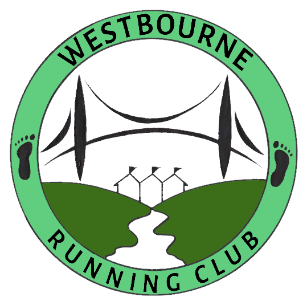 Westbourne RCName ______________________________________________Emergency Contact Details:Name of contact: _____________________________________ Phone No.:___________________Please briefly list any medical conditions that the club should be aware of (e.g. epilepsy, diabetics,
allergies, etc.) You may be asked to provide further details by coaches or run leaders. Please do not
leave blank – if there is no information please write ‘None’.Please advise any medication you are prescribed:Please briefly list any current injuries (coaches or run leaders will check for updates/new injuries before future sessions):
Signed: _______________________________________ Date:_____________________________________Last updated 11th February 2023